СОВЕТ ДЕПУТАТОВ муниципального образования НОВОЧЕРКССКИЙ  сельсовет Саракташского района оренбургской областитретий созывРЕШЕНИЕВнеочередного тридцать третьего заседания Совета депутатов Новочеркасского сельсовета  третьего созыва28.12.2018                                    с. Новочеркасск                                         № 139О внесении изменений и дополнений в решение Совета депутатов Новочеркасского сельсовета от 19 декабря 2018 года  № 134 «О бюджете муниципального образования Новочеркасский сельсовет  на 2019 год и на плановый период 2020-2021 гг.»На основании статей 12, 132 Конституции Российской Федерации, статьи  9 Бюджетного кодекса Российской Федерации, статьи 35 Федерального закона от 06.10.2003 № 131-ФЗ "Об общих принципах организации местного самоуправления в Российской Федерации" и статьи 21 Устава  муниципального образования Новочеркасский сельсоветСовет депутатов Новочеркасского сельсовета РЕШИЛ:  1. Внести в решение Совета  депутатов Новочеркасского сельсовета от 19 декабря 2018 года  № 134  «О бюджете муниципального образования Новочеркасский сельсовет  на 2019 год и на плановый период 2020-2021г.г.» следующие изменения и дополнения:1. 1. В подпункте 1 пункта 1  слова  «в сумме 14 927 088 рублей» заменить словами  «в сумме 22 927 088 рублей»;1.2. В подпункте 2 пункта 1 слова  «в сумме 14 927 088 рублей» заменить словами  «в сумме 22 927 088 рублей»;1.3. Приложения  1, 5, 6, 7, 8 к решению Совета депутатов Новочеркасского сельсовета  от 19 декабря 2018 года  № 134   изложить в новой редакции (прилагаются) 2. Установить следующие дополнительные основания для внесения изменений в сводную бюджетную роспись бюджета поселения без внесения изменений в решение о бюджете на 2019 год и на плановый период 2020- 2021 годов:перераспределение бюджетных ассигнований, предусмотренных главному распорядителю средств бюджета поселения, связанных с изменениями бюджетной классификации, а также между видами расходов в пределах общего объема бюджетных ассигнований по целевой статье расходов классификации бюджетов;перераспределение бюджетных ассигнований, предусмотренных главному распорядителю средств бюджета поселения, между видами расходов и (или) целевыми статьями расходов в пределах общего объема бюджетных ассигнований соответствующего раздела, подраздела классификации расходов бюджетов в целях обеспечения условий софинасирования получения средств из других бюджетов бюджетной системы Российской Федерации;перераспределение бюджетных ассигнований главного распорядителя средств бюджета поселения по разделам, подразделам, целевым статьям и видам расходов бюджетов в целях исполнения обязательств бюджета поселения».3. Контроль за исполнением данного решения возложить на постоянную комиссию  по бюджетной, налоговой и финансовой политике, собственности и экономическим вопросам, торговле и быту  (Закирова Р.Г.)4. Настоящее решение подлежит обнародованию не позднее 10 дней после его подписания и размещению на официальном сайте муниципального образования Новочеркасский сельсовет  Саракташского района Оренбургской области в сети «Интернет».Председатель Совета депутатов сельсовета,	Глава муниципального образованияНовочеркасский сельсовет                                                            Н.Ф.СуюндуковРазослано: орготделу администрации района, прокуратуре, финансовый отдел администрации Саракташского района, бухгалтерии.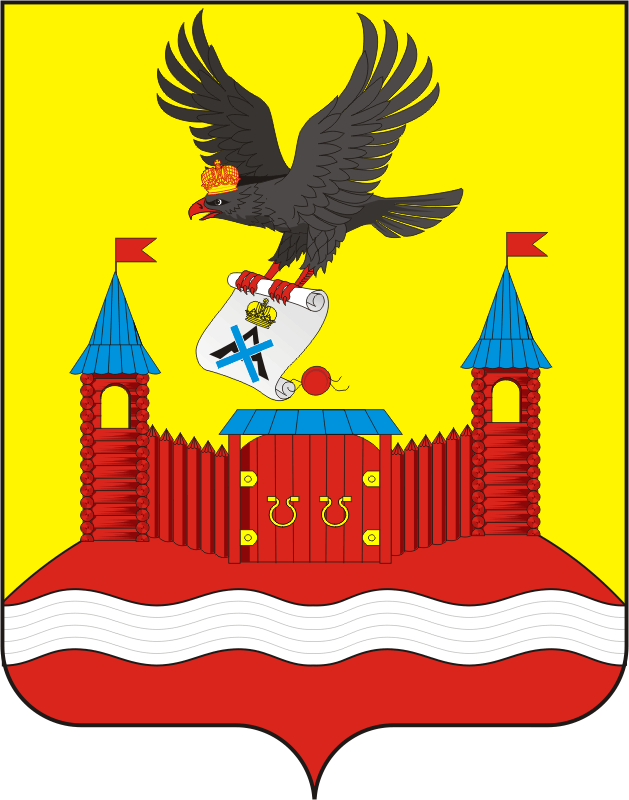 